   Program  edukacyjny ”Szkoła Promująca Zdrowie”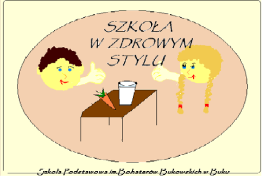   Szkoła Podstawowa im. Bohaterów Bukowskich w Buku__________________________________________________________________________STOP Przemocy Rówieśniczej20 listopada 2017r. na boisku naszej szkoły odbyło się spotkanie pod hasłem „Stop przemocy rówieśniczej”. Brali w nim udział przedstawiciele policji, uczniowie i nauczyciele. ten pochmurny dzień  boisko wypełniło się kolorowymi kwiatami i transparentami głoszącymi hasła o poszanowaniu godności, pozytywnym myśleniu, cyberprzemocy. Na koniec spotkania dzieci ustawiły się wokół linii  w kształcie  ogromnego serca. załączniki:                  zdjęcia  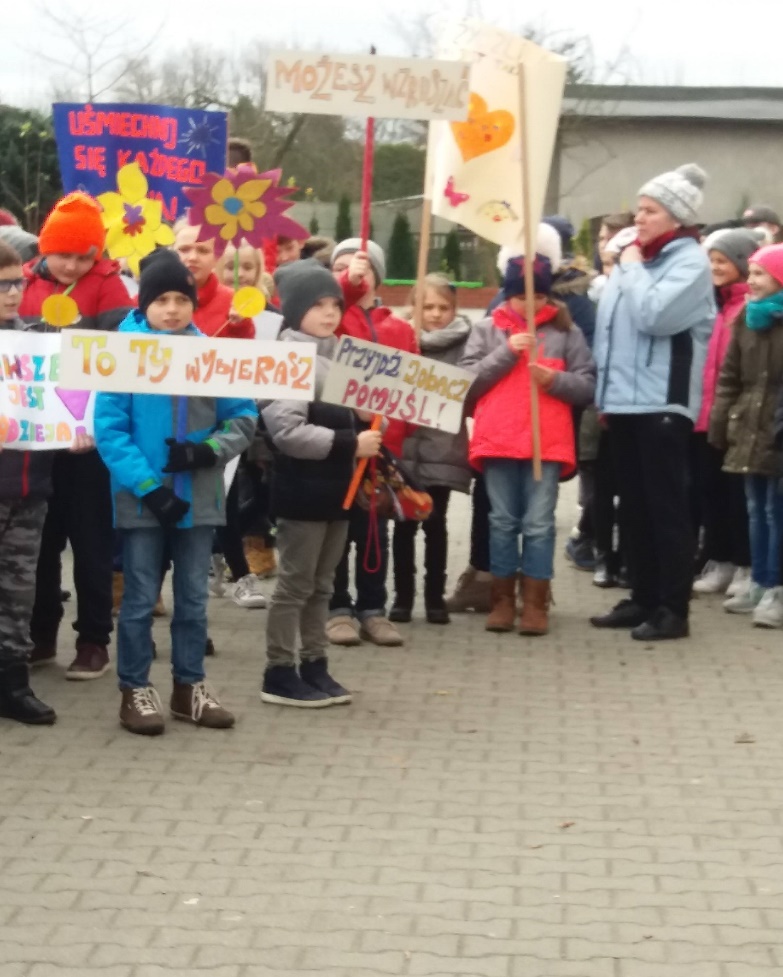 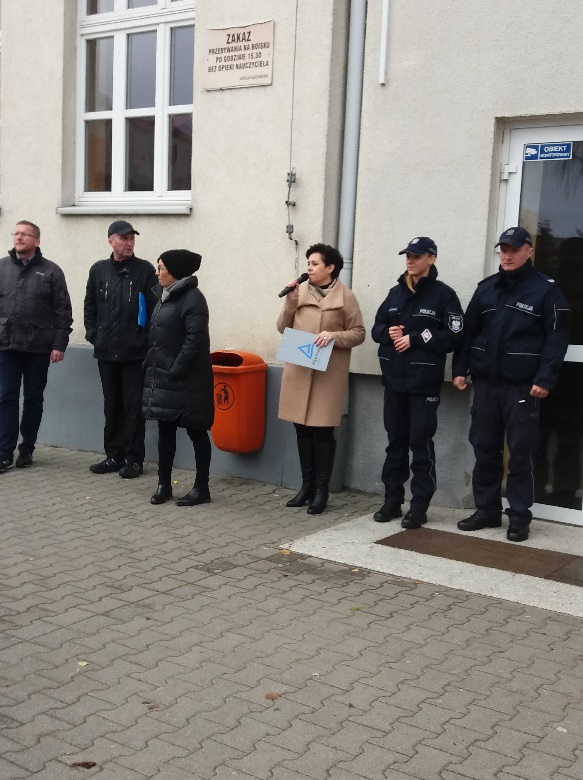 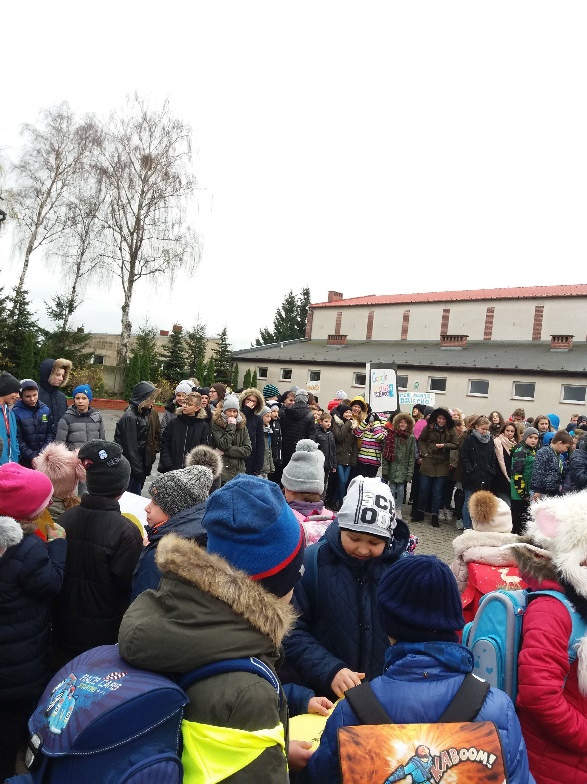 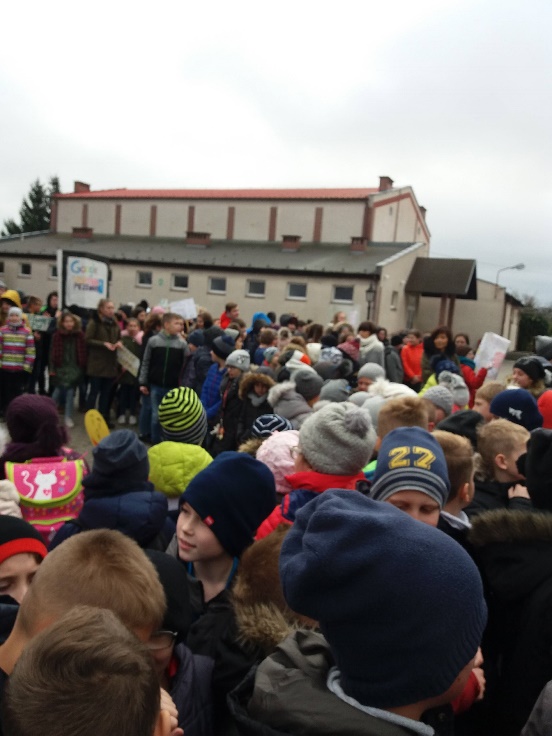 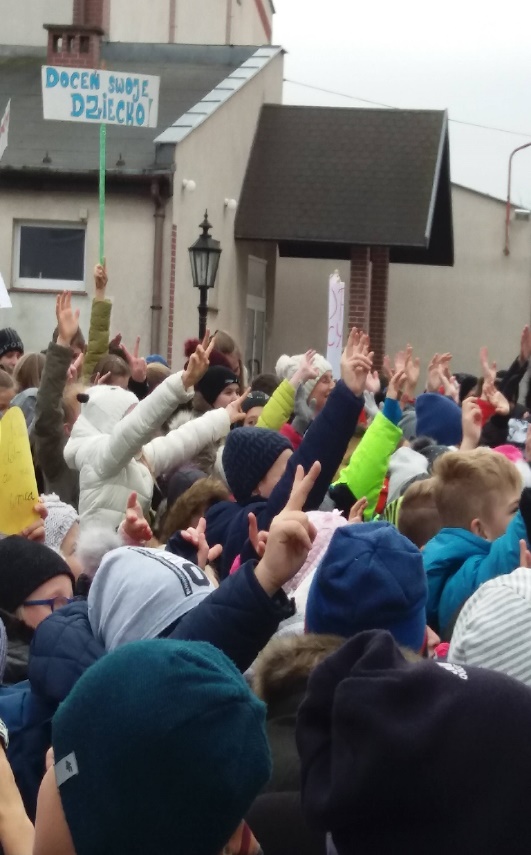 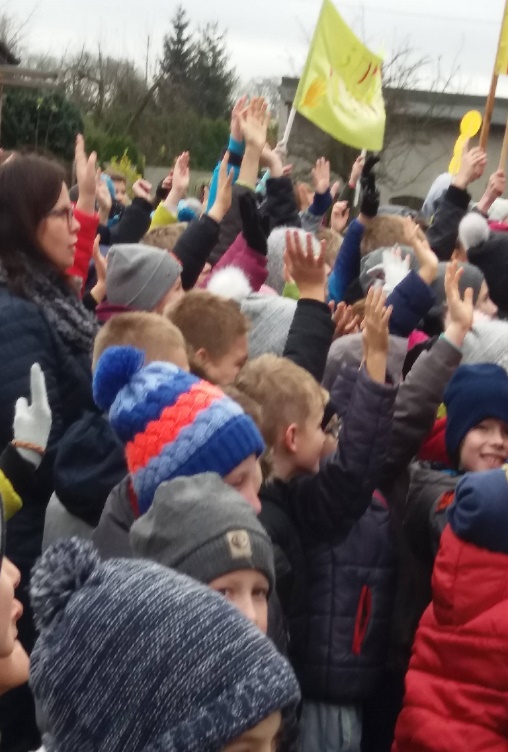 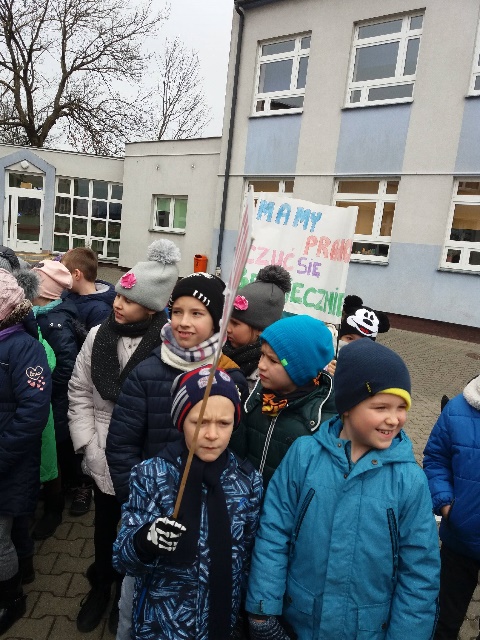 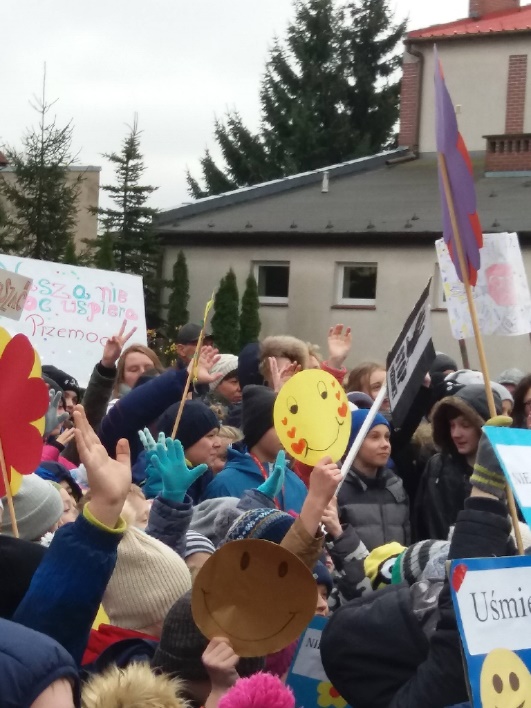 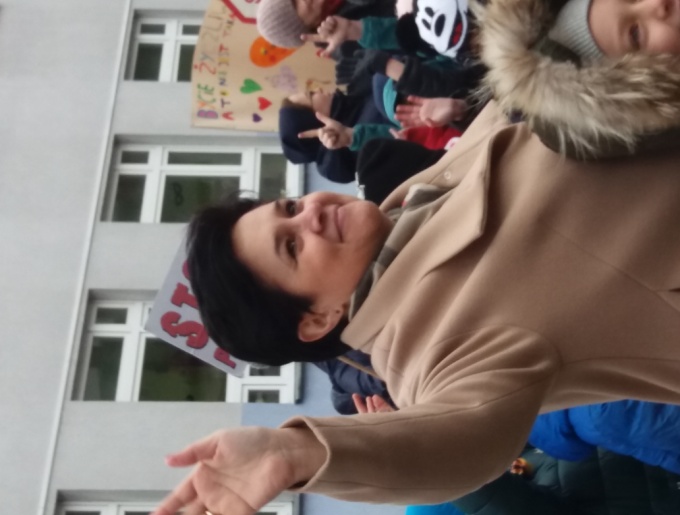 